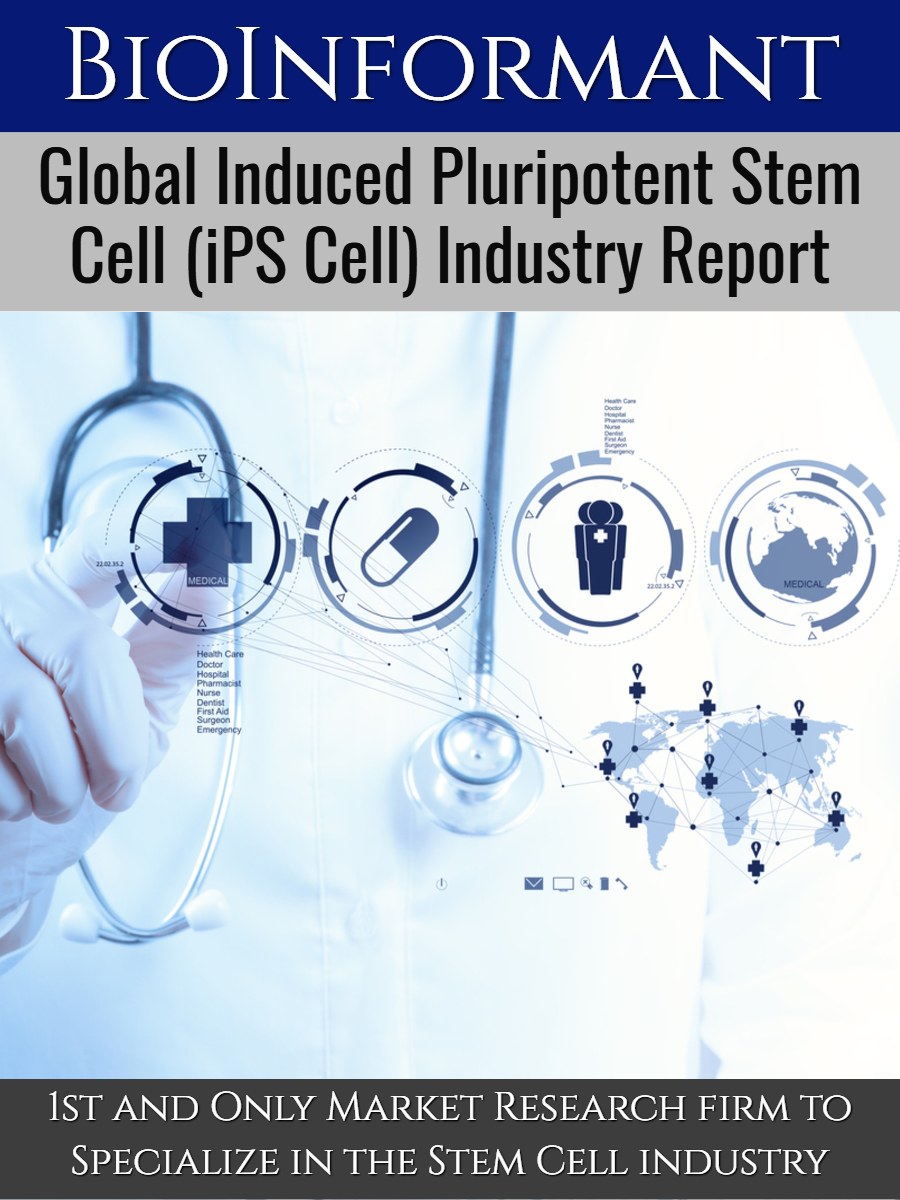 TABLE OF CONTENTS1.	REPORT OVERVIEW	131.1	Statement of the Report	131.2	Executive Summary	152.	INTRODUCTION	  172.1	Discovery of iPSCs	182.2	Barriers in iPSC Application	192.3	Timeline and Cost of iPSC Development	192.4	Current Status of iPSCs Industry	202.4.1	 Share of iPSC-based Research within the Overall Stem Cell Industry	202.4.2	 Major Focuses of iPSC Companies	212.4.3	 Commercially Available iPSC-Derived Cell Types	212.4.4	 Relative Use of iPSC-Derived Cell Types in Toxicology Testing Assays	232.4.5	 Toxicology/Safety Testing Assays using iPSC-Derived Cell Types	232.5	Currently Available iPSC Technologies	252.6	Advantages and Limitations of iPSCs Technology	273.	HISTORY OF INDUCED PLURIPOTENT STEM CELLS (iPSCs)	283.1	First iPSC generation from Mouse Fibroblasts, 2006	283.2	First Human iPSC Generation, 2007	293.3	Creation of CiRA, 2010	293.4	First High-Throughput Screening Using iPSCs, 2012	303.5	First iPSC Clinical Trial Approved in Japan, 2013	303.6	The First iPSC-RPE Cell Sheet Transplantation for AMD, 2014	303.7	EBiSC Founded, 2014	303.8	First Clinical Trial using Allogeneic iPSCs for AMD, 2017	313.9	Clinical Trials for Parkinson’s disease using Allogeneic iPSCs, 2018	313.10	Commercial iPSC Plant SMaRT Established, 2018	313.11	First iPSC Therapy Center in Japan, 2019	313.12	The First U.S.-based NIH Sponsored Clinical Trial using iPSCs, 2019	323.13	Cynata Therapeutics’ Worlds Largest Phase III Clinical Trial, 2020	324.	RESEARCH PUBLICATIONS ON iPSCs	334.1	Categories of Research Publications	344.2	Percent Share of Published Articles by Disease Type	354.3	Number of Articles by Country	365.	iPSCs: PATENT LANDSCAPE	385.1	Timeline and Status of Patents	385.2	Patent Filing Destinations	395.2.1	 Patent Applicant’s Origin	405.2.2	Top Ten Global Patent Applicants	415.2.3	 Collaborating Applicants of Patents	425.3	Patent Application Trends iPSC Preparation Technologies	435.4	Patent Application Trends in iPSC Differentiation Technologies	465.5	Patent Application Trends in Disease-Specific Cell Technologies	476.	CLINICAL TRIALS INVOLVING iPSCs	506.1	Current Clinical Trials Landscape	516.1.1	 Clinical Trials Involving iPSCs by Major Diseases	586.1.2	 Clinical Trials Involving iPSCs by Country	587.	FUNDING FOR iPSCs	607.1	Value of NIH Funding for iPSCs	617.1.1	 NIH’s Intended Funding Through its Component Organizations in 2020	647.1.2	 NIH Funding for Select Universities for iPSC Studies	657.2	CIRM Funding for iPSCs	678.	GENERATION OF INDUCED PLURIPOTENT STEM CELLS: AN OVERVIEW	698.1	Reprogramming Factors	718.1.1	 Pluripotency-Associated Transcription Factors	718.1.2	 Different Cell Sources and Different Combinations of Factors	738.1.3	 Delivery of Reprogramming Factors	738.1.4	 Integrative Delivery Systems	748.1.4.1	 Integrative Viral Vectors	748.1.4.2	 Integrative Non-Viral Vectors	758.1.5	 Non-Integrative Delivery Systems	758.1.5.1	 Non-Integrative Viral Vectors	758.1.5.2	 Non-Integrative Non-Viral Delivery	758.2	Overview of Four Key Methods of Gene Delivery	758.3	Comparative Effectiveness of Different Vector Types	768.4	Genome Editing Technologies in iPSCs Generation	779.	HUMAN iPSC BANKING	809.1	Cell Sources for iPSCs Banking	819.2	Reprogramming methods used in iPSC Banking	819.2.1	 Factors used in reprogramming by Different Banks	819.3	Workflow in iPSC Banks	829.4	Existing iPSC Banks	839.4.1	 California Institute for Regenerative Medicine (CIRM)	839.4.1.1	 CIRM iPSC Repository	849.4.1.2	 Key Partnerships Supporting CIRM’s iPSC Repository	859.4.2	 Regenerative Medicine Program (RMP)	859.4.2.1	 Research Grade iPSC Lines for Orphan and Rare Diseases from RMP	869.4.2.2	 RMP’s Stem Cell Translation Laboratory (SCTL)	889.4.3	 Center for iPS Cell Research and Application (CiRA)	889.4.3.1	 FiT: Facility for iPS Cell Therapy	889.4.4	 European Bank for Induced Pluripotent Stem Cells (EBiPC)	899.4.5	 Korean Society for Cell Biology (KSCB)	909.4.6	 Human Induced Pluripotent Stem Cell Intitiative (HipSci)	909.4.7	 RIKEN – BioResource Research Center (BRC)	909.4.8	 Taiwan Human Disease iPSC Consortium	929.4.9	 WiCell	9310.	BIOMEDICAL APPLICATIONS OF iPSCs	9410.1	iPSCs in Basic Research	9510.1.1	 Understanding Cell Fate Control	9510.1.2	 Cell Rejuvenation	9510.1.3	 Studying Pluripotency	9510.1.4	 Tissue and Organ Development and Physiology	9610.1.5	 Generation of Human Gametes from iPSCs	9610.1.6	 Providers of iPSC-Related Services for Researchers	9610.2	iPSCs in Drug Discovery	9810.2.1	 Drug Discovery for Cardiovascular Disease using iPSCs	9910.2.2	 Drug Discovery for Neurological and Neuropsychiatric Diseases	10010.2.3	 Drug Discovery for Rare Diseases using iPSCs	10210.3	iPSCs in Toxicology Studies	10410.3.1	 Relative Use of iPSC-Derived Cell Types within Toxicity Testing	10610.4	iPSCs in Disease Modeling	10710.4.1	 Cardiovascular Diseases Modeled with iPSCs	11210.4.2	 Percent Share Utilization of iPSCs for Cardiovascular Disease Modeling	11310.4.3	 Proportion of iPSC Sources in Cardiac Studies	11410.4.4	 Proportion of Vector Types used in Reprogramming	11510.4.5	 Proportion of Differentiated Cardiomyocytes used in Disease Modeling	11610.4.6	 iPSC-Derived Organoids for Modeling Development and Disease	11710.4.7	 Modeling Liver Diseases using iPSC-derived Hepatocytes	11810.4.8	 iPSCs in Neurodegenerative Disease Modeling	12010.4.9	 Cancer-Derived iPSCs	12510.5	iPSCs within Cell-Based Therapies	12610.5.1	 iPSC-Derived Therapeutics under Development Worldwide	12710.5.1.1	Clinical Trials for AMD	12910.5.1.2	Autologous iPSC-RPE for AMD	13010.5.1.3	Allogeneic iPSC-RPE for AMD	13010.5.1.4	iPSC-Derived Dopaminergic Neurons for Parkinson’s disease	13010.5.1.5	iPSC-Derived NK Cells for Solid Cancers	13110.5.1.6	iPSC-derived Cells for GvHD	13110.5.1.7	iPSC-derived Cells for Spinal Cord Injury	13110.5.1.8	iPSC-derived Cardiomyocytes for Ischemic Cardiomyopathy	13110.5.1.9	Cynata’s CYP-001 for Acute Respiratory Distress Syndrome (ARDS)	13210.5.1.10	Cynata’s CYP-004 for Osteoarthritis	13210.5.1.11	Cynata’s CYP-002 for Critical Limb Ischemia (CLI)	13210.5.1.12	iPSC-Derived RPE Cells for Age-Related Macular Degeneration	13210.5.1.13	Stem Cell Treatment for Aplastic Anemia	13310.5.1	All Known Companies Developing iPSC-Derived Cell Therapeutics Worldwide	13310.5.2	 U.S. Clinical Trials Involving iPSCs	13511.	OTHER NOVEL APPLICATIONS OF iPSCs	13711.1	iPSCs in Tissue Engineering	13711.1.1	 3D Bioprinting Techniques	13711.1.2	 Biomaterials	13811.1.3	 3D Bioprinting Strategies	13811.1.4	 Bioprinting Undifferentiated iPSCs	13811.1.5	 Bioprinting iPSC-Differentiated Cells	13911.2	iPSCs in Animal Conservation	14211.2.1	 iPSC Lines for the Preservation of Endangered Species of Animals	14211.2.2	 iPSCs in Wildlife Conservation	14311.3	iPSCs and Cultured Meat	14511.3.1	 Funding Raised by Cultured Meat Companies	14611.3.4	 Global Market for Cultured Meat	14712.	DEAL-MAKING WITHIN THE iPSC SECTOR	14912.1	Novo Nordisk’s Deal with Heartseed	14912.2	Partnership between Neuropath Biotechnology Ltd. and Hopstem Biotechnology	14912.3	License Agreement between FUJIFILM Cellular Dynamics and Sana Biotechnology	15012.4	Century Therapeutics Closes $160 Million Series C Financing	15012.5	Bluerock Gains Access to Ncardia’s iPSCs-derived Cardiomyocytes	15012.6	Fate Therapeutics’ deal with Janssen Biotech	15112.7	Century Therapeutics Acquires Empirica Therapeutics	15112.8	$250 million Raised by Century Therapeutics	15112.9	BlueRock Therapeutics Launched with $225 Million	15112.10	Collaboration between Allogene Therapeutics and Notch Therapeutics	15212.11	Acquisition of Semma Therapeutics by Vertex Therapeutics	15212.12	Evotec’s Extended Collaboration with BMS	15212.13	Licensing Agreement between Allele Biotechnology and Astellas Pharma	15312.14	Codevelopment Agreement between Allele & SCM Lifesciences	15312.15	Fate Therapeutics Signs $100 Million Deal with Janssen	15312.16	Allele’s Deal with Alpine Biotherapeutics	15312.17	Editas and BlueRock’s Development Agreement	15412.18	Avery Therapeutics and I Peace, Inc. Sign Service Agreement	15412.19	Evotec SE Signed a Licensing and Investment Agreement with panCELLa, Inc.	15413.	MARKET OVERVIEW	15513.1	Global Market for iPSCs by Geography	15713.2	Global Market for iPSCs by Technology	15813.3	Global Market for iPSCs by Biomedical Application	16013.4	Global Market for iPSCs by Cell Types	1623.5	Market Drivers	16413.6	Market Restraints	16413.6.1	 Economic Issues	16413.6.2	 Genomic Instability	16513.6.3	 Immunogenicity	16513.6.4	 Biobanking of iPSCs	16514.	COMPANY PROFILES	16614.1	Addgene, Inc.	16614.1.1	 Viral Plasmids	16614.2	Aleph Farms	16714.3	Allele Biotechnology and Pharmaceuticals, Inc.	16814.3.1	 iPSC Reprogramming and Differentiation	16814.4	AMS Biotechnology Europe, Ltd. (AMSBIO)	16914.4.1	 Services	16914.4.2	 Products	16914.4.3	 Corneal Epithelial Cells Cultured in StemFit in Clinical Trials	17114.5	ALSTEM, INC.	17214.5.1	 Products	17214.5.2	 Services	17214.6	Applied Biological Materials, Inc. (ABM)	17314.6.1	 Gene Expression Vectors and Viruses	17314.7	Applied StemCell, Inc.	17414.7.1	 Services & Products	17414.8	American Type Culture Collection (ATCC)	17514.8.1	 Product	17514.9	Applied StemCell (ASC), Inc.	17614.9.1	 Products	17614.10	Aruna Bio, Inc.	17714.10.1	 Program in Stroke	17714.10.2	 Exosomes as Therapeurics	17714.11	Aspen Neuroscience, Inc.	17814.11.1	 Technology	17814.12	Avery Therapeutics	17914.12.1	 MyCardia	17914.13	Axol Bioscience, Ltd.	18014.13.1	 iPSC-derived Cells	18014.13.2	 Disease Models	18014.13.3	 Primary Cells	18114.13.4	 Media & Reagents	18114.13.5	 Services	18114.14	Beckman Coulter Life Sciences	18214.14.1	 Cell Counters, Sizers and Media Analyzers	18214.15	BD Biosciences	18314.15.1	 Products	18314.16	BioCat GmbH	18414.16.1	 Products & Services	18414.17	BlueRock Therapeutics	18514.17.1	 CELL + GENE Platform	18514.18	BrainXell	18614.18.1	 Products	18614.19	Cellaria	18714.19.1	 Product	18714.20	Cell Biolabs, Inc.	18814.20.1	 Products	18814.21	CellGenix GmbH	18914.21.1	 Products	18914.22	Cell Signaling Technology	19014.22.1	 Products	19014.23	Cellular Engineering Technologies (CET)	19114.23.1	 iPS Cell Lines	19114.24	Cellular Dynamics International, Inc.	19214.24.1	 Products	19214.25	Censo Biotechnologies, Ltd.	19414.25.1	 Human iPSC Reprogramming Services	19414.25.2	 iPSC Gene Editing Services	19414.25.3	 iPSC Target Validation and Assay Services	19414.26	Century Therapeutics, LLC	19514.26.1	 Allogeneic Immune Cell Therapy	19514.27	CiRA	19614.27.1	 Collaborations	19614.28	Corning, Inc.	19714.28.1	 Products	19714.29	Creative Bioarray	19914.29.1	 Products	19914.30	Cynata Therapeutics Ltd.	20114.30.1	 Cymerus MSCs	20114.30.2	 Cynata’s Lead in iPSC-based Clinical Trials	20114.30.2.1	CYP-001	20214.30.2.2	CYP-002	20214.30.2.3	CYP-004	20314.30.2.4	MEND Clinical Trial	20314.31	Cytovia Therapeutics	20414.31.1	 iPSC CAR NK Cells	20414.32	DefiniGEN	20514.32.1	 OptiDIFF iPSC Platform	20514.32.2	 Service	20514.32.3	 Patient-Derived Custom Cell Lines	20514.32.4	 Hepatocytes WT	20614.32.5	 Hepatocyte A1ATD	20614.32.6	 Hepatocyte GSD1a	20614.32.7	 Hepatocyte NAFLD	20614.32.8	 Hepatocyte FH	20714.32.9	 Pancreatic WT	20714.32.10	Pancreatic MODY3	20714.33	Evotec A.G.	20814.33.1	 iPSC-Based Drug Discovery Platform	20814.34	Fate Therapeutics, Inc.	20914.34.1	 iPSC Platform	20914.34.2	 Collaboration with ONO Pharmaceutical Co., Ltd.	20914.34.3	 Collaboration with Memorial Sloan-Kettering Cancer Center	21014.34.4	 Collaboration with University of California, San Diego	21014.34.5	 Collaboration with Oslo University Hospital	21014.35	FUJIFILM Cellular Dynamics, Inc.	21114.35.1	 iCell Products	21114.35.2	 MyCell Products	21114.35.3	 FCDI’s Partners & Providers	21114.35.4	 Groundbreaking Cellular Therapy Applications	21314.35.5	 New Paradigm for Drug Discovery	21314.35.6	 FCDI & Stem Cell Banking	21414.36	GeneCopoeia, Inc.	21514.36.1	 Products & Services	21514.37 	GenTarget, Inc.	21714.37.1	 Products	21714.37.2	 Services	21714.38	Healios KK	21814.38.1	 Healios’ iPSCs for Regenerative Medicine	21814.39	Heartseed, Inc.	21914.39.1	 Technology	21914.40	Hopstem Biotechnology LLC	22014.40.1	 Products & Services	22014.41	InvivoGen	22114.41.1	 Products	22114.42	iPS Portal, Inc.	22214.42.1	 Services	22214.43	I Peace, Inc.	22314.43.1	 Mass Production of iPSCs	22314.44	iXCells Biotechnologies	22414.44.1	 Products	22414.45	Lonza Group, Ltd.	22514.45.1	 Nucleofector Technology	22514.46	Merck/Sigma Aldrich	22614.46.1	 Products	22614.47	Megakaryon Corporation	22714.47.1	 Technology	22714.48	Metrion Biosciences, Ltd.	22814.48.1	 Cardiac Translational Assays	22814.49	Miltenyi Biotec B.V. & Co. KG	22914.49.1	 Cell Manufacturing Platform	22914.50	 Rue Adrienne Bolland	23014.50.1	 iPSC Solutions for Cell Therapy	23014.50.2	 Drug Safety and Toxicity Services	23014.51	NeuCyte	23114.51.1	 Technology	23114.52	Newcells Biotech	23214.52.1	 Expertise	23214.52.2	 iPSC Reprogramming Services	23214.52.3	 Assay Products and Services	23214.52.4	 Assay Development	23314.53	Novo Nordisk A/S	23314.53.1	 Partnership with HeartSeed	23314.54	PeproTech	23414.54.1	 Products	23414.55	Phenocell SAS	23514.55.1	 Human iPSCs	23514.56	Platelet BioGenesis	23614.56.1	 Technology	23614.57	Pluricell Biotech	23714.57.1	 Pluricell’s Projects	23714.58	PromoCell GmbH	23814.58.1	 Products	23814.59	Qiagen	23914.59.1	 Single Cell Analysis	23914.60	R&D Systems, Inc.	24014.60.1	 Products	24014.61	ReproCELL	24114.61.1	 Services	24114.61.2	 Products	24114.62	RHEINCELL Therapeutics GmbH	24214.62.1	 GMP-Grade iPSC Products	24214.62.2	 Services	24214.63	Stemson Therapeutics	24314.63.1	 Hair Follicle Biology	24314.64	TEMCELL Technologies	24414.64.1	 Products	24414.65	Stemina Biomarker Discovery	24514.65.1	 Cardio quickPredict	24514.65.2	 devTOX quickPredict	24514.66	Synthego Corp.	24614.66.1	 CRISPR-Edited iPSCs	24614.67	System Biosciences (SBI)	24714.67.1	 Products	24714.68	Takara Bio	24814.68.1	 Stem Cell Research Products	24814.69	Takeda Pharmaceutical Co., Ltd.	24914.69.1	 Collaboration between CiRA and Takeda	24914.69.2	 FUJIFILM’s Collaboration with Takeda	24914.70	Tempo Bioscience	25014.70.1	 Human Cell Models	250	Tempo-iSenso: Human iPSC-derived Sensory Neurons	25014.71	Thermo Fisher Scientific, Inc.	25114.71.1	 Products for Stem Cell Culture	25114.71.2	 Products for Stem Cell Characterization	25114.71.3	 Products for Stem Cell Engineering	25114.72	TreeFrog Therapeutics	25214.72.1	 C-Stem Technology	25214.73	VistaGen Therapeutics, Inc.	25314.73.1	 CardioSafe 3D	25314.74	Waisman Biomanufacturing	25414.74.1	 GMP iPSCs	25414.75	xCell Science, Inc.	25514.75.1	 Control Lines	25514.75.2	 Products	25514.75.3	 Services	25514.76	Yashraj Biotechnology, Ltd.	25614.76.1	 Products and Services for Drug Discovery	256INDEX OF FIGURESFIGURE 2.1: The Share of iPSC-related Research Compared with other Stem Cell Types	20FIGURE 2.2: Major Focuses of iPSC Companies	21FIGURE 2.3: Commercially Available iPSC-Derived Cell Types	22FIGURE 2.4: Relative Use of iPSC-Derived Cell Types in Toxicology/Safety Testing Assays	23FIGURE 2.5: Toxicology/Safety Testing Assays using iPSC-Derived Cell Types	24FIGURE 3.1: CiRA’s Budget of ¥6.37 Billion	29FIGURE 4.1: Number of Research Publications on iPSCs in PubMed.gov, 2006-2020	34FIGURE 4.2: Percent Share of Published Articles by Research Themes	35FIGURE 4.3: Percent Share of Published Articles by Disease Type	36FIGURE 4.4: Percent Share of iPSC Research Publications by Country	37FIGURE 5.1: Number of Patents Granted, Being Sought, and “Dead”	38FIGURE 5.2: Patent Families by Filing Jurisdiction	40FIGURE 5.3: Patent Families by Applicant Origin	41FIGURE 5.4: Top Ten Global Applicants	42FIGURE 5.5: Top Ten Global Collaborators on PSC/iPSC Patents	43FIGURE 5.6: Share of Patents on iPSC Preparation Technologies by Geography	44FIGURE 5.7: Percent Share of iPSC Preparation Methods in the U.S., Japan and Europe	45FIGURE 5.8: Percent Share of Patents Related to Cell Types Differentiated from iPSCs	46FIGURE 5.9: Percent Share of Patent Applications for Disease-Specific Cell Technologies	48FIGURE 5.10: Percent Share of Patents Representing Different Disorders	49FIGURE 6.1: Number of Clinical Trials Involving iPSCs by Year, 2006-2020	50FIGURE 6.2: Clinical Trials Involving iPSCs by Major Diseases	58FIGURE 6.3: Clinical Trials Involving iPSCs by Country	59FIGURE 7.1: Number of NIH Funding for iPSC Projects, 2010-2020	60FIGURE 7.2: Value of NIH Funding for iPSCs by Year, 2010-2020	61FIGURE 8.1: Overview of iPSC Technology	69FIGURE 8.2: Generation of iPSCs from MEF Cultures through 24 Factors by Yamanaka	70FIGURE 8.3: The Roles of OSKM Factors in the Induction of iPSCs	71FIGURE 8.4: Schematic Representation of Delivery Methods for iPSCs Induction	74FIGURE 8.5: Overview of Four Key Methods of Gene Delivery	76FIGURE 9.1: Workflow in iPSC Banks	83FIGURE 10.1: Biomedical Applications of iPSCs	94FIGURE 10.2: Relative Use of iPSC-Derived Cell Types in Toxicity Testing	106FIGURE 10.3: A Schematic for iPSC-Based Disease Modeling	107FIGURE 10.4: Proportion of iPS Cell Lines Generated by Disease Type	114FIGURE 10.5: Proportion of iPSC Sources in Cardiac Studies	115FIGURE 10.6: Proportion of Vector Types used in Reprogramming	116FIGURE 10.7: The Proportion of Differentiated Cardiomyocyte Types	117FIGURE 10.8: Schematic for iPSC-Based Cell Therapy	126FIGURE 11.1: Schematic Representation of Printing Techniques used for iPSC Bioprinting	139FIGURE 11.2: Schematic Showing the use of iPSCs in Protecting Endangered Species	144FIGURE 11.3: Funding raised by Cultured Meat Companies, 2016-2019	146FIGURE 11.4: Estimated Global Market for Cultured Meat, 2023-2030	148FIGURE 13.1:  Estimated Global Market for iPSCs by Geography through 2026	157FIGURE 13.2: Estimated Global Market for iPSCs by Technology through 2026	159FIGURE 13.3: Estimated Global Market for iPSCs by Biomedical Application through 2026	162FIGURE 13.4: Estimated Global Market Share for Differentiated Cell Types, 2020	163FIGURE 14.1: Comparison of Conventional Meat Production and Cultured Meat Production	167INDEX OF TABLESTABLE 2.1: Companies Offering Commercially Available iPSC Technologies	26TABLE 2.2: Advantages and Limitations of iPSC Technology	27TABLE 3.1: Timeline of the Most Important Milestones in iPSC Research, 2006-2019	28TABLE 4.1: Number of Research Publications on iPSCs in PubMed.gov, 2006-2021	33TABLE 5.1: Patent Families by Filing Jurisdiction	39TABLE 5.2: Patents Granted and Patents Pending in the Global Patent Landscape	49TABLE 6.1: Select Clinical Trials involving iPSCs as of May 2021	51TABLE 6.1: (CONTINUED)	52TABLE 6.1: (CONTINUED)	53TABLE 6.1: (CONTINUED)	54TABLE 6.1: (CONTINUED)	55TABLE 6.1: (CONTINUED)	56TABLE 6.1: (CONTINUED)	57TABLE 7.1: NIH Funding for iPSC Projects in 2020	62TABLE 7.1: (CONTINUED)	63TABLE 7.1: (CONTINUED)	64TABLE 7.1: NIH’s Intended Funding Through its Component Organizations in 2020	65TABLE 7.2: NIH Funding for Select Universities/Organizations for iPSC Studies	65TABLE 7.2: (CONTINUED)	66TABLE 7.3: CIRM Funding for Clinical Trials Involving iPSCs	67TABLE 7.3: (CONTINUED)	68TABLE 8.1: Characterization of iPSCs	70TABLE 8.2: Reprogramming Factors used in the Generation of iPSCs	72TABLE 8.3: Different Cell Sources and Different Combinations of Reprogramming Factors	73TABLE 8.1: Comparative Effectiveness of Different Vector Types	77TABLE 8.2: iPSC Disease Models using Isogenic Control Lines Generated by CRISPR/Cas9	78TABLE 8.2: (CONTINUED)	79TABLE 9.1: Cell Sources and Reprogramming Agents used in iPSCs Banks	82TABLE 9.2: Diseased iPSC Lines Available in CIRM Repository	84TABLE 9.3: CIRMS’ iPSC Initiative Awards	85TABLE 9.4: Research Grade iPSCs Available with RMP	86TABLE 9.5: Research Grade iPSC Lines for Orphan and Rare Diseases Available with RMP	87TABLE 9.6: SCTL’s Collaborations	88TABLE 9.7: A Partial List of iPSC Lines Available with EBiPC	89TABLE 9.8: List of Disease-Specific iPSCs Available with RIKEN	90TABLE 9.8: (CONTINUED)	91TABLE 9.8: (CONTINUED)	92TABLE 9.9: An Overview of iPSC Banks Worldwide	93TABLE 10.1: Providers of iPS Cell Lines and Parts Thereof for Research	97TABLE 10.2: Comparison of hiPSC-Based & Animal-Based Drug Discovery	98TABLE 10.3: Drug Discovery for Cardiovascular Diseases using iPSCs	99TABLE 10.3: (CONTINUED)	100TABLE 10.4: Drug Discovery for Neurological and Neuropsychiatric Diseases using iPSCs	101TABLE 10.4: (CONTINUED)	102TABLE 10.5: Drug Discovery for Rare Diseases using iPSCs	102TABLE 10.5: (CONTINUED)	103TABLE 10.6: Examples of Drug Testing in iPSC-Derived Disease Models	104TABLE 10.6: (CONTINUED)	105TABLE 10.7: Published Human iPSC Disease Models	108TABLE 10.7: (CONTINUED)	109TABLE 10.7: (CONTINUED)	110TABLE 10.7: (CONTINUED)	111TABLE 10.7: (CONTINUED)	112TABLE 10.8: Partial List of Cardiovascular and Related Diseases Modeled with iPSCs	113TABLE 10.9: iPSC-Derived Organoids for Modeling Development and Disease	118TABLE 10.10: Liver Diseases and Therapeutic Interventions Modeled using iPSCs	119TABLE 10.10: (CONTINUED)	120TABLE 10.11: Examples of iPSC-Based Neurodegenerative Disease Modeling	121TABLE 10.11: (CONTINUED)	122TABLE 10.11: (CONTINUED)	123TABLE 10.11: (CONTINUED)	124TABLE 10.12: Cancer-Derived iPSCs	125TABLE 10.13: iPSC-Derived Cell Thearpeutics Being Tested within Clinical Trials Worldwide	127TABLE 10.13: (CONTINUED)	128TABLE 10.13: (CONTINUED)	129TABLE 10.14: U.S. Clinical Trials Involving iPSCs	135TABLE 10.14: (CONTINUED)	136TABLE 11.1: Features of Different Bioprinting Techniques	140TABLE 11.2: Bioprinting of iPSC-Derived Tissues	141TABLE 11.3: Timeline of Achievements Made using iPSCs for Conservation of Animals	143TABLE 11.4: Companies Working on Meat Production based on Cellular Agriculture	145TABLE 13.1: Estimated Global Market for iPSCs by Geography, 2020-2027	157TABLE 13.2: Estimated Global Market for iPSCs by Technology, 2020-2027	159TABLE 13.3: Estimated Global Market for iPSCs by Biomedical Application, 2020-2027	161TABLE 13.4: Estimated Global Market for iPSCs by Differentiated Cell Types, 2020-2027	163